「ストップ！いじめ」②						　　　　　年　　　　　組　　　　　番氏名　　　　　　　　　　　　　　　　　　　●トラブル解決のポイント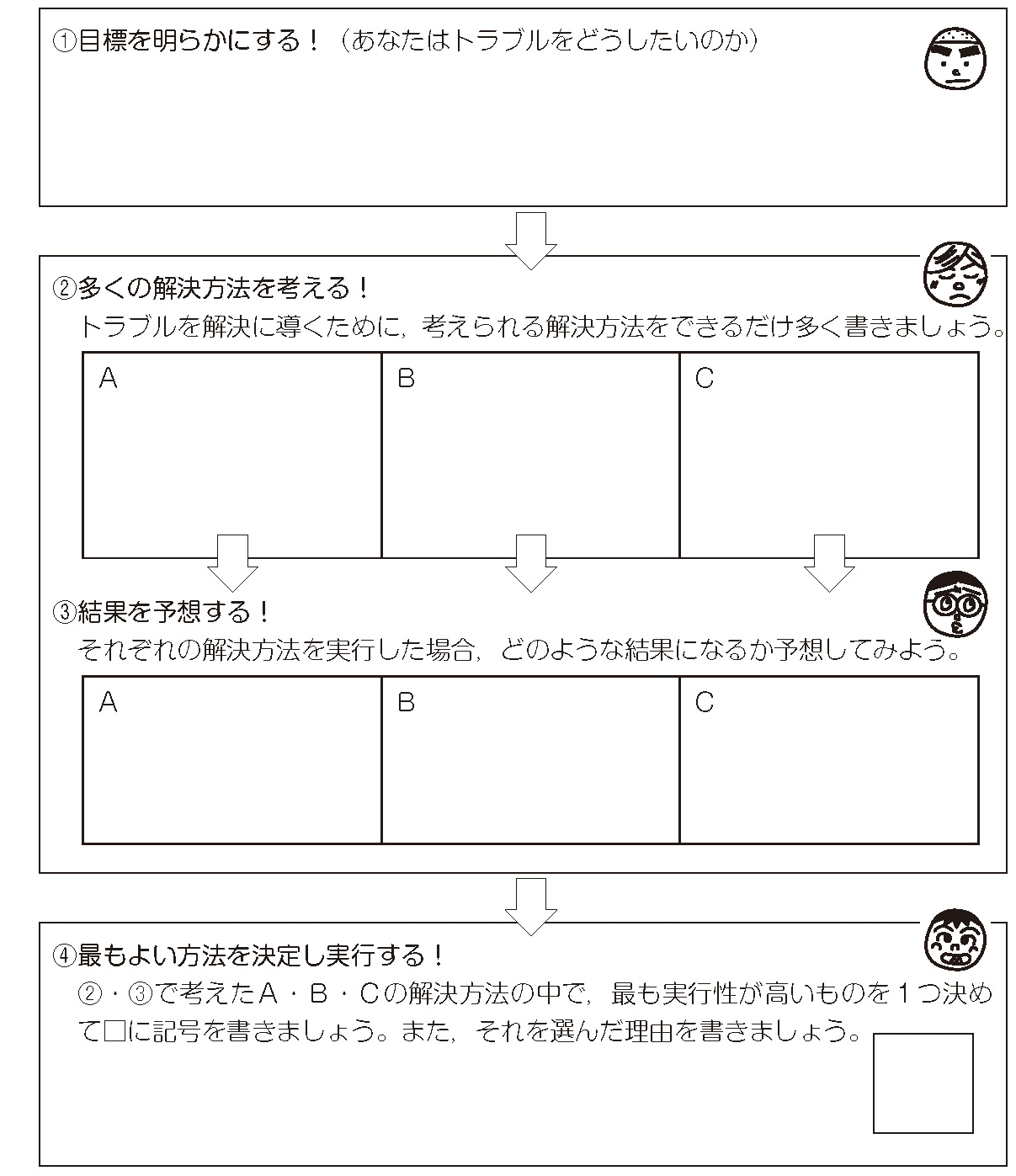 